Ответы на кроссворд:По горизонтали:ПравилаКоманда По вертикали:ПрыжкиВодящийСчиталкаМячИгра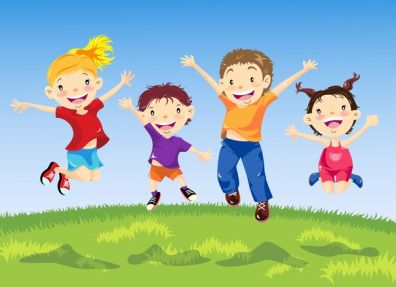 